  TEACHING PRACTICUM I SELF-EVALUATION FORMCredential Candidate:	Date: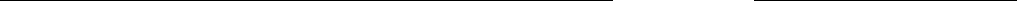 The Teaching Performance Expectations (TPE) are specific observable behaviors organized under the California Standards for the Teaching Profession (CSTP). Self-evaluation of Dispositions is on the following page. Please complete both sections of this form based on your Teaching Practicum I experience. Note your areas of strength and areas for future focus. This form should be submitted to your cooperating teacher and university supervisor one week before the 3-way Teaching Practicum I Culminating Conference.TPE 1 – Specific pedagogical skills for subject matter instructionTPE 2 – Monitoring student learning during instructionTPE 3 – Interpretation and use of assessmentsTPE 4 – Making content accessibleTPE 5 – Student engagementTPE 6 – Developmentally appropriate teaching practicesTPE 7 – Teaching English learnersTPE 8 – Learning about studentsTPE 9 – Instructional planningTPE 10 – Instructional timeTPE 11 – Social environmentTPE 12 – Professional, legal, and ethical obligationsTPE 13 – Professional growthDisposition 1 - The candidate appreciates and values human diversity, recognizes community and cultural norms, shows respect for students' varied talents and perspectives, seeks to foster culturally appropriate communications and demonstrates best practices in his or her field.Disposition 2 - The candidate believes that all children can learn, appreciates their varying abilities, and persists in helping all children achieve success.Disposition 3 - The candidate is committed to continuous, self-directed learning, critical thinking and reflection in order to refine instructional practice and deepen knowledge in the academic disciplines.Disposition 4 - The candidate demonstrates pride in the education profession and participates in collaborative relationships with colleagues, students, parents, and social and professional communities and agencies.Disposition 5 - The candidate is committed to the expression and use of democratic values and to the creation of a learning environment that fosters active engagement in learning and encourages positive social interaction.